CENTRAL UNIVERSITY OF PUNJAB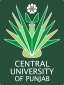 VPO- Ghudda, Bathinda-151 401(Punjab) IndiaWebsite: www.cup.edu.inMatriculation marksheet / certificateIntermediate marksheet / certificateGraduation (Final) marksheet/ degreePost-Graduation (Final) marksheet/ degreeM.Phil. degreeNET, UGC-JRF or any Award CertificateCaste Certificate issued by the Competent Authority (OBC/SC/ST/etc.)Experience certificatesAward (s) /Fellowship (s)Publication (s)Other (s)Total Number of above self-attested testimonials attached	_ (in words	_)N.B. Applications without the above self-attested testimonials will not be entertained.Application form for the post of Research Assistant(Under project titled Promotion of Human Rights in the Rural Local Self Governance: Evidence from Punjab, Haryana and Himachal Pradesh funded by NHRC, New Delhi)Advt. No.Pro – 156 (2021)	Reg. No.	(to be filled by the Office)Application form for the post of Research Assistant(Under project titled Promotion of Human Rights in the Rural Local Self Governance: Evidence from Punjab, Haryana and Himachal Pradesh funded by NHRC, New Delhi)Advt. No.Pro – 156 (2021)	Reg. No.	(to be filled by the Office)Application form for the post of Research Assistant(Under project titled Promotion of Human Rights in the Rural Local Self Governance: Evidence from Punjab, Haryana and Himachal Pradesh funded by NHRC, New Delhi)Advt. No.Pro – 156 (2021)	Reg. No.	(to be filled by the Office)Application form for the post of Research Assistant(Under project titled Promotion of Human Rights in the Rural Local Self Governance: Evidence from Punjab, Haryana and Himachal Pradesh funded by NHRC, New Delhi)Advt. No.Pro – 156 (2021)	Reg. No.	(to be filled by the Office)Application form for the post of Research Assistant(Under project titled Promotion of Human Rights in the Rural Local Self Governance: Evidence from Punjab, Haryana and Himachal Pradesh funded by NHRC, New Delhi)Advt. No.Pro – 156 (2021)	Reg. No.	(to be filled by the Office)Application form for the post of Research Assistant(Under project titled Promotion of Human Rights in the Rural Local Self Governance: Evidence from Punjab, Haryana and Himachal Pradesh funded by NHRC, New Delhi)Advt. No.Pro – 156 (2021)	Reg. No.	(to be filled by the Office)Application form for the post of Research Assistant(Under project titled Promotion of Human Rights in the Rural Local Self Governance: Evidence from Punjab, Haryana and Himachal Pradesh funded by NHRC, New Delhi)Advt. No.Pro – 156 (2021)	Reg. No.	(to be filled by the Office)Application form for the post of Research Assistant(Under project titled Promotion of Human Rights in the Rural Local Self Governance: Evidence from Punjab, Haryana and Himachal Pradesh funded by NHRC, New Delhi)Advt. No.Pro – 156 (2021)	Reg. No.	(to be filled by the Office)Application form for the post of Research Assistant(Under project titled Promotion of Human Rights in the Rural Local Self Governance: Evidence from Punjab, Haryana and Himachal Pradesh funded by NHRC, New Delhi)Advt. No.Pro – 156 (2021)	Reg. No.	(to be filled by the Office)Application form for the post of Research Assistant(Under project titled Promotion of Human Rights in the Rural Local Self Governance: Evidence from Punjab, Haryana and Himachal Pradesh funded by NHRC, New Delhi)Advt. No.Pro – 156 (2021)	Reg. No.	(to be filled by the Office)Paste your recent photograph herePaste your recent photograph herePaste your recent photograph herePersonal detailsPersonal detailsPersonal detailsPersonal detailsPersonal detailsPersonal detailsPersonal detailsPersonal detailsPersonal detailsPersonal detailsPersonal detailsPersonal detailsPersonal details1.Name(in Capital Letters)First NameFirst NameFirst NameFirst NameMiddle NameMiddle NameMiddle NameSurnameSurnameSurnameSurname1.Name(in Capital Letters)2.Date of birthDayMonthYearYearAge as on date of advertisementAge as on date of advertisementAge as on date of advertisementYearsYearsMonthsMonths2.Date of birthAge as on date of advertisementAge as on date of advertisementAge as on date of advertisement3.Place of birthCity/ VillageCity/ VillageStateStateStateStateStateCountryCountryCountryCountry3.Place of birth4.Father’s name5.Mother’s name6.Nationality7. Gender:7. Gender:7. Gender:7. Gender:7. Gender:7. Gender:8.Marital status9.Community/Category(delete those not applicable)10.If physically disabled, indicate the relevant particularsIf physically disabled, indicate the relevant particularsIf physically disabled, indicate the relevant particularsIf physically disabled, indicate the relevant particularsIf applicable, Write ‘yes’If applicable, Write ‘yes’If applicable, Write ‘yes’Percentage of DisabilityPercentage of DisabilityPercentage of DisabilityPercentage of DisabilityS.No. of proof encloseda. Blindness or low vision:a. Blindness or low vision:a. Blindness or low vision:a. Blindness or low vision:a. Blindness or low vision:b. Hearing impairmentb. Hearing impairmentb. Hearing impairmentb. Hearing impairmentb. Hearing impairmentc. Locomotor disability or cerebral palsy (includes all cases of Orthopedically handicappedc. Locomotor disability or cerebral palsy (includes all cases of Orthopedically handicappedc. Locomotor disability or cerebral palsy (includes all cases of Orthopedically handicappedc. Locomotor disability or cerebral palsy (includes all cases of Orthopedically handicappedc. Locomotor disability or cerebral palsy (includes all cases of Orthopedically handicapped11. Educational qualifications (Attach additional pages, if required)11. Educational qualifications (Attach additional pages, if required)11. Educational qualifications (Attach additional pages, if required)11. Educational qualifications (Attach additional pages, if required)11. Educational qualifications (Attach additional pages, if required)11. Educational qualifications (Attach additional pages, if required)11. Educational qualifications (Attach additional pages, if required)11. Educational qualifications (Attach additional pages, if required)11. Educational qualifications (Attach additional pages, if required)11. Educational qualifications (Attach additional pages, if required)11. Educational qualifications (Attach additional pages, if required)11. Educational qualifications (Attach additional pages, if required)Name of the courseName of the courseName of the Board / UniversityMonth & Year passedDivision% of MarksCGPA(if grading is applicable)CGPA(if grading is applicable)Subjects studiedSubjects studiedS.No. of proofenclosed10th Class / equivalent10+2 /equivalentBachelor’s degreeMaster’s degreeM.Phil. / equivalentNET/SLET for lectureship, if anyNET/SLET for lectureship, if anySubjectSubjectSubjectRoll NoRoll NoRoll NoYearYearPositionPositionNET/SLET for lectureship, if anyNET/SLET for lectureship, if anyAny other exam passedAny other exam passed12. Publications, if any (Mention here only numbers. The details and copies of the reprints be appended)12. Publications, if any (Mention here only numbers. The details and copies of the reprints be appended)12. Publications, if any (Mention here only numbers. The details and copies of the reprints be appended)12. Publications, if any (Mention here only numbers. The details and copies of the reprints be appended)12. Publications, if any (Mention here only numbers. The details and copies of the reprints be appended)12. Publications, if any (Mention here only numbers. The details and copies of the reprints be appended)12. Publications, if any (Mention here only numbers. The details and copies of the reprints be appended)S NoAuthorsTitle of the PaperJournal’s Name& Place of PublicationPublication & ISSNVol./ Page No/ YearImpact Factor13. Seminars/ Conferences/ Workshops/ Training programmes, attended.National (No.)International (No.)Total (No.)S.No. of proof enclosed14. Candidate's Name & Address for correspondence:14. Candidate's Name & Address for correspondence:14. Candidate's Name & Address for correspondence:14. Candidate's Name & Address for correspondence:14. Candidate's Name & Address for correspondence:Mailing addressMailing addressPermanent addressPermanent addressName:Complete Address with pin codeEmail:Phone No.(Landline with STD code)Mobile No.Mobile No.Fax No.16. Declaration16. DeclarationI,	son/daughter of     __	hereby declare that all the statements and entries made in this application are true, complete and correct to the best of my knowledge and belief. In the event of any information being found false or incorrect or ineligibility being detected before or after the Selection Committee, my candidature / appointment may be cancelled by the University.I,	son/daughter of     __	hereby declare that all the statements and entries made in this application are true, complete and correct to the best of my knowledge and belief. In the event of any information being found false or incorrect or ineligibility being detected before or after the Selection Committee, my candidature / appointment may be cancelled by the University.Date :	Place: 	Signature of the applicant*Name as signed (in BLOCK LETTERS)*Application not signed by the candidate is liable to be rejected.